«19» марта 2021 года                                                                   с.ПриютноеЗАКЛЮЧЕНИЕпо внешней проверке годового отчёта об исполнении бюджета Ульдючинского сельского муниципального образования Республики Калмыкия за 2020 год     1. Основание для проведения экспертно-аналитического мероприятия:Федеральный закон от 07.02.2011 №6-ФЗ «Об общих принципах организации деятельности контрольно-счетных органов субъектов Российской Федерации и муниципальных образований», Положение о контрольно-ревизионной комиссии Приютненского районного муниципального образования Республики Калмыкия.    2. Цель экспертно-аналитического мероприятия: определение соответствия бюджетному кодексу, достоверности и обоснованности годовой отчетности главных администраторов и распорядителей бюджетных средств при исполнении бюджета в 2020 году.   3. Предмет экспертно-аналитического мероприятия: проект решения Собрания депутатов Ульдючинского СМО РК «Об утверждении отчета об исполнении  муниципального бюджета Ульдючинского сельского муниципального образования Республики Калмыкия за 2020 год».Общие положения         Заключение Контрольно-ревизионной комиссии Приютненского районного муниципального образования Республики Калмыкия на проект решения об утверждении отчета «Об утверждении отчета об исполнении бюджета Ульдючинского сельского муниципального образования Республики Калмыкия за 2020 год»  подготовлено в соответствии  с Бюджетным кодексом Российской Федерации, Положения «О бюджетном процессе Ульдючинского сельского муниципального образовании Республики Калмыкия», Тройственного соглашения о передаче Контрольно-ревизионной комиссии Приютненского районного муниципального образования Республики Калмыкия  полномочий по осуществлению внешнего муниципального финансового контроля Ульдючинского сельского муниципального образования Республики Калмыкия и контроля за соблюдением установленного порядка управления и распоряжения муниципальным имуществом № 1 от 11.01.2019 года, Положения о Контрольно – ревизионной комиссии Приютненского РМО РК, утвержденным решением Собрания депутатов Приютненского РМО РК 15.02.2016 г. №3, планом работы Контрольно-ревизионной комиссии Приютненского РМО РК на 2021 год, утвержденным решением Собрания депутатов Приютненского районного муниципального образования Республики Калмыкия 25.12.2020 №17 года и иными нормативно-правовыми актами.Отчёт об исполнении бюджета Ульдючинского сельского муниципального образования      Республики Калмыкия за 2020 год представлен в срок, установленный Бюджетным кодексом   РФ.       Проверка бюджетной отчётности главных администраторов бюджетных средств за 2020 год.      Годовая отчетность за 2020 год составлена в соответствии с Инструкцией о порядке составления и представления годовой, квартальной и месячной отчетности об исполнении бюджета бюджетной системы Российской Федерации, утвержденной приказом Министерства финансов Российской Федерации от 28.12.2010 №191н.       Формы представленных документов бюджетной отчетности соответствуют формам, установленным вышеуказанной Инструкцией.      Проведенная внешняя проверка годовой бюджетной отчетности дает основания полагать, что отчетность главных распорядителей и администраторов доходов достоверна.Анализ формирования и исполнения доходной части бюджета Ульдючинского сельского муниципального образования Республики Калмыкия за 2020год.      Исходя из представленного на экспертизу проекта, в 2020 в муниципальный бюджет Ульдючинского СМО Республики Калмыкия поступило доходов в сумме 3453,9 тыс. рублей, что по сравнению с 2019 годом больше  на 1634,4 тыс. рублей.      За 2019 год общая сумма доходов составила 1819,5 тысяч рублей. Данные сравнительного анализа по доходам представлены в таблице 1.                                                                                                              Таблица №1(тыс.руб.)В муниципальный бюджет Ульдючинского СМО Республики Калмыкия за 2020 год поступило налоговых и неналоговых доходов в сумме 1054,8 тыс. рублей, что по сравнению с 2019 годом меньше на 113,5 тыс. рублей. Данные сравнительного анализа по налоговым и неналоговым доходам представлены в таблице №2.                                                                                             Таблица №2(тыс.руб.) Структура доходов муниципального бюджета Ульдючинского СМО РК за 2019 год такова:-налоговые доходы –1 168,3 тыс. рублей или 33,8 % от общего объема поступлений или 90,3 % к уровню прошлого года.                                                                                             Таблица №3 (руб).Налоговые доходыСумма поступлений налога на доходы физических лиц в 2020 году   составила 83,2 тыс. руб. или 84,5% от утвержденных бюджетных назначений в сумме 98,4 тыс. рублей.  По сравнению с 2019 годом поступило меньше на 11,2 тыс.руб.  Удельный вес в общей сумме налоговых и неналоговых доходов данный вид налога составляет 2,4%.Данный вид налога является одним из главных источником пополнения консолидированного бюджета Ульдючинского СМО РК, но в бюджет СМО поступает только 5 % этого вида налога. Это один из основных бюджетообразующих налогов, способствующий росту налоговых поступлений за счет увеличения заработной платы работников бюджетной сферы, повышения качества администрирования, при этом нельзя забывать и о социальных выплатах, которые косвенно влияют на увеличение размера налоговых поступлений. 	Единый сельскохозяйственный налог, исполнение которого за 2020 год составило 351,9 тыс. рублей или 74,0 % от плановых назначений, что по сравнению с 2019 годом меньше на 92,9 тыс. рублей. В 2019 году данный вид налога составил 444,8 тыс. рублей. Норматив отчисления составляет 70% в бюджет РМО и 30% в бюджеты поселений. Данный вид налога является одним из главных источников доходов и зависит от доходной части сельскохозяйственных предприятий и прибыли по истечению года, косвенной причиной которой являются погодные условия содержания и выращивания поголовья. Налог на имущество,  исполнение которого за 2020 год составило 46,2 тыс. рублей или 96,4% от плановых назначений, что по сравнению с 2019 годом больше  на 8,2 тыс. рублей, исполнение которого в 2019 году составляло в сумме 38,0 тыс. рублей. Госпошлина  за   2020 год  составила 0,0 тыс.рублей , что по сравнению с 2019 годом меньше на 1,7 тыс. рублей, исполнение которого в 2019 году составляло в сумме 1,7тыс. рублей. Доходы, получаемые в виде арендной платы за земельные участки в 2020 году  составили 0,0 тыс. рублей, в связи с тем, что арендная плата поступает в размере 100% в бюджет РМО с 01 января 2015 года. Безвозмездные поступления За 2020 год в муниципальный бюджет Ульдючинского СМО РК поступили средства в качестве безвозмездных поступлений в сумме 2 399,0 тыс. рублей, что составляет более 100,0% к исполнению за аналогичный период 2019 года или больше на 1 747,8 тыс. рублей. Исполнение за 2019 года составляло в сумме 651,2 тыс. рублей:Дотации бюджетам поселений на выравнивание бюджетной обеспеченности поступили в сумме 705,2 тыс. рублей или больше на 185,3 тыс. рублей исполнения за 2019 год. Исполнение за 2019 год составляло в сумме 519,9 тыс. рублей. Дотация бюджетам поселений на поддержку мер по обеспечению сбалансированности бюджетов в 2020г. составила 0,00 тыс.руб., дотация не поступала, а за 2019 год составила 50,0 тыс. рублей.Субвенции бюджетам поселений за 2020 года в сумме 88,5 тыс. рублей поступили в бюджет Ульдючинского СМО или на 7,2 тыс. рублей больше. Исполнение за 2019 года составляло в сумме 81,3 тыс. рублей. Субсидии бюджетам поселения за 2020 год в сумме 1 317,5 тыс. рублей поступили в бюджет Ульдючинского СМО. Исполнение за 2019 года составляло в сумме 0,0 тыс. рублей.Прочие безвозмездные поступления за 2020г. в сумме 287,8 тыс. рублей поступили в бюджет Ульдючинского СМО. Исполнение за 2019 года составляло в сумме 0,0 тыс.Расходы муниципального бюджетаАнализ исполнения расходов бюджета Ульдючинского сельского муниципального образования Республики Калмыкия за 2020 год по разделам функциональной классификацииОбщая сумма расходов муниципального бюджета Ульдючинского СМО РК за 2020 год составила 3 535,0 тыс. рублей, из них:- общегосударственные расходы в сумме 1 276,5 тыс. рублей (36,1%);-национальная оборона в сумме 88,5 тыс. рублей (2,5%);-национальная безопасность и правоохранительная деятельность в сумме 30,0 тыс. рублей (0,8%);-благоустройство в сумме 1 891,1 тыс. рублей (53,5%);- культура, кинематография в сумме тыс. рублей 248,9 (7,0%);Из общей суммы расходов израсходовано:- на заработную плату в сумме 823,8 тыс. рублей (23,3%);       - начисления на выплаты по оплате труда в сумме 201,4 тыс. рублей (5,7%);- на другие расходы в сумме 2 509,8 тыс. рублей.В сравнении с исполнением бюджета за 2019 года произошло увеличение расходов на 1 695,9 тыс. рублей. По  функциональной  структуре  расходов  исполнение  бюджета сложилось следующим образом.Раздел 0100 «Общегосударственные вопросы»По данному разделу произошло увеличение расходов на 121,5 тыс. рублей (в связи с проведением выборов на сумму 40,2 тыс. рублей, увеличением  заработной платы на 0,5% по главе и аппарату на 76,0 тыс. рублей и оплата штрафа, пени на 5,3 тыс. рублей).Раздел 0203 «Национальная оборона»По данному разделу произошло увеличение расходов на 7,2 тыс. рублей (увеличение заработной платы на 5,1 тыс. рублей и приобретение канц. товаров).Раздел 0309 «Национальная безопасность и  правоохранительная деятельность»По данному разделу произошло увеличение расходов на 15,0 тыс. рублей (приобретение продовольственных пакетов жителям с. Ульдючины в возрасте 65+). Раздел  0503  «Жилищно-коммунальное хозяйство»По данному разделу произошло увеличение расходов на 1 631,3 тыс. рублей (заключение двух соглашений на сумму 1 690,4 тыс. рублей (1.соглашение от 11.02.2020г. на сумму 999,8 тыс. руб., 2. Соглашение от 29.09.2020г. на сумму 690,6 тыс. руб.), произошло уменьшение на сумму 59,1 тыс. руб. заключенных договоров ГПХ).Раздел  0801  «Культура»По данному разделу произошло уменьшение расходов на 79,1 тыс. рублей (в связи с уменьшением  проведением  различных мероприятий (день памяти жертв, новый год и день инвалидов в связи с пандемией) и увеличением межбюджетных трансфертов на 5% (заработная плата работника культуры)).Источники финансирования дефицита муниципального бюджета Результат исполнения бюджета Ульдючинского сельского муниципального образования Республики Калмыкия по источникам финансирования: дефицит бюджета за 2020 года составил 81,1 тыс.  рублей.Остатки денежных средств по состоянию на 01.01.2021 года по бюджету Ульдючинского СМО РК составляли 13,1 тыс. рублей.В ходе проведения экспертизы установлено, что в 2020 году расходы бюджета Ульдючинского СМО РК распределены по одному главному распорядителю бюджетных средств, исполняющему свои полномочия в соответствии со ст. 158 БК РФ:852 – Администрация Ульдючинского сельского муниципального образования Республики Калмыкия. Источники финансирования дефицита муниципального бюджета Результат исполнения бюджета Ульдючинского сельского муниципального образования Республики Калмыкия по источникам  финансирования дефицита бюджета за  2020год  составил – 585,5тыс.  рублей Штатная численность Ульдючинского сельского муниципального образования Республики КалмыкияНа 01 января 2021 года по разделу 0100 «Общегосударственные вопросы» числится 1 учреждение. Общая численность работников муниципальной службы по разделу составляет 3 штатных единиц. По разделу 0200 «Национальная оборона» штатная численность составляет 1 штатные единицы.По разделу 0800 «Культура и кинематография» числится 1 учреждение:            - СДК              -                   1 единица; Расходы на содержание муниципальных служащих за 2020 год составили в сумме 1 026,2 тыс. рублей.Контрольно-ревизионная комиссия считает возможным рассмотреть отчет «Об исполнении  муниципального бюджета Ульдючинского сельского муниципального образования Республики Калмыкия за 2020 год, предусмотрев следующие рекомендации:1. С целью пополнения доходной части бюджета в 2021 году повысить эффективность администрирования доходов, принять все возможные меры по взысканию имеющейся недоимки по налоговым и неналоговым платежам, а также погашению задолженности.2. Повысить эффективность расходования бюджетных средствВывод: Основные параметры бюджета Ульдючинского сельского муниципального образования Республики Калмыкия выполнены. На основании настоящего заключения Контрольно-ревизионная комиссия считает возможным рекомендовать Собранию депутатов Ульдючинского сельского муниципального образования Республики Калмыкия утвердить отчет «Об исполнении муниципального бюджета Ульдючинского сельского муниципального образования Республики Калмыкия за 2020 год».Председатель Контрольно-ревизионной комиссии Приютненского РМО РК                                         О.Н.Кушнарева                                                     Исполнение за 2019 годИсполнение за 2020 годОтклонение% отношениеНалоговые и неналоговые доходы1 168,31 054,9-113,490,28налоги на прибыль, доходы94,483,2-11,288,14ЕСХН444,8351,9-92,979,09налог на имущество38,046,28,2более 100%земельный налог589,4563,6-25,895,62госпошлина1,70,0 -1,70,00Доходы от использования имущества, находящегося в государственной и муниципальной собственностиПлатежи при пользовании природными ресурсамиДоходы от оказания платных услуг и компенсации затрат государстваДоходы от продажи материальных и нематериальных активовШтрафы. санкции, возмещение ущерба 0,0 10,010,0 0,00Безвозмездные поступления651,22 399,01 747,8более 100%Дотации569,9705,2135,3более 100%Субсидии 0,01 317,5 1 317,50,00Субвенции81,388,57,2более 100%Иные межбюджетные трансфертыПрочие безвозмездные поступления 0,0287,8287,8 0,00Итого1 819,53 453,91 634,4более 100%Налогиза  2019г.за  2019г.за  2019г.за  2020г.за  2020г.за  2020г.  2019г. к 2020г.2019г. к 2020г.планпоступ.%планпоступ.%2019 к 2020 (поступ.)%планпоступленияв 2020 годуДоходы всего1 123,01 168,3Более 100%1 182,11 054,889,290,359,1-113,5-127,3НДФЛ95,594,498,898,483,284,588,12,9-11,2-15,2Налог на имущество физ.лиц27,038,0Более 100%47,946,296,4Более 100%20,98,2-1,7ЕСХН538,6444,882,6475,8351,974,079,1-62,8-92,9-123,9ЕНВДГос. пошлина1,71,70,00,000,000,00,0-1,7-1,70,0Земельный налог460,2589,4Более 100%560,0563,6Более 100%95,699,8-25,83,6Доходы от сдачи в арендуим-ва, нах. в мун. собст-тиПлатежи за пол-е прир. рес.Доходы от оказания платныхуслуг и компенсации затрат гоДоходы от прод. мат активовШтрафные санкции0,00,00,00,010,00,010,00,010,010,0Наименование доходовКод бюджетной классификации РФУтверждено на год исполнено% исполненияНалоговые и неналоговые доходы  000 1 00  00000  00 0000  0001 182 102,001 054 841,9889,23Налоги на прибыль, доходы000 1 01 00000 00 0000 00098 402,0083 157,0484,51Налог на доходы физических лиц000 1 01 02000 01 0000 11098 402,0083 157,0484,51Налог на доходы физических лиц с доходов,  источником которых является налоговый агент, за исключением доходов, в отношении которых исчисление и уплата налога осуществляется в соответствии со статьями 227,227.1 и 228 Налогового кодекса Российской Федерации000 1 01 02010 01 0000 11098 402,0068 857,5669,98Налог на доходы физических лиц с доходов, полученных от осуществления деятельности физическими лицами, зарегистрированными в качестве индивидуальных предпринимателей, нотариусов, занимающихся частной практикой, адвокатов, учредивших адвокатские кабинеты, и других лиц, занимающихся частной практикой в соответствии со статьей 227 Налогового кодекса Российской Федерации000 101020200100001100,00295,000,00Налог на доходы физических лиц с доходов,  полученных физическими лицами в соответствии со статьей 228 Налогового Кодекса Российской Федерации000 1 01 02030 01 0000 1100,0014 004,480,00Налоги на совокупный доход000 1 05 00000 00 0000 000475 800,00351 853,9273,95Единый сельскохозяйственный налог000 1 05 03000 01 0000 110475 800,00351 853,9273,95Единый сельскохозяйственный налог000 1 05 03010 01 0000 110475 800,00351 853,9273,95Единый сельскохозяйственный налог деятельности (за налоговые периоды, истекшие до 1 января 2011 года)000 1 05 03020 01 0000 1100,000,00Налоги на имущество000 1 06 00000 00 0000 000607 900,00609 831,02Более 100%Налог на имущество физических лиц000 1 06 01000 00 0000 11047 900,0046 242,3496,54Налог на имущество физических лиц, взимаемый по ставкам, применяемым к объектам налогообложения, расположенных в границах поселений000 1 06 01030 10 0000 11047 900,0046 242,3496,54Земельный налог000 1 06 06000 00 0000 110560 000,00563 588,68Более 100%Земельный налог с организаций, обладающих земельным участком, расположенным в границах сельских поселений000 1 06 06030 00 0000 11070 000,0037 253,6053,22Земельный налог с организаций, обладающих земельным участком, расположенным в границах сельских поселений000 1 06 06033 10 0000 11070 000,0037 253,6053,22Земельный налог с физических лиц, обладающих земельным участком, расположенным в границах сельских поселений000 1 06 06040 00 0000 110490 000,00526 335,08Более 100%Земельный налог с физических лиц, обладающих земельным участком, расположенным в границах сельских поселений000 1 06 06043 10 0000 110490 000,00526 335,08Более 100%Государственная пошлина000 1 08 00000 00 0000 0000,000,00Государственная пошлина за совершение нотариальных действий (за исключением действий, совершаемых консульскими учреждениями РФ) 000 1 08 04000 01 0000 1100,000,00Государственная пошлина за совершение нотариальных действий должностными лицами органов местного самоуправления, уполномоченными в соответствии с законодательными актами РФ на совершении нотариальных действий000 1 08 04020 01 0000 1100,000,00Штрафы, санкции, возмещение ущерба000 1 16 00000 00 0000 0000,0010 000,000,00Административные штрафы, установленные законами субъектов РФ об административных правонарушениях000 1 16 02000 02 0000 1400,0010 000,000,00Административные штрафы, установленные законами субъектов РФ об административных правонарушениях, за нарушение  муниципальных правовых актов000 1 16 02020 02 0000 1400,0010 000,000,00Прочие неналоговые доходы000 1 17 00000 00 0000 0000,000000,00Невыясненные поступления000 1 17 01000 00 0000 1800,000,000,00Невыясненные поступления, зачисляемых в бюджеты сельских поселений000 1 17 01050 10 0000 1800,000,000,00Безвозмездные поступления000 2 00 00000 00 0000 0002 404 508,002 399 014,0099,77Безвозмездные поступления от других бюджетов бюджетной системы Российской Федерации 000 2 02 00000 00 0000 0002 111 208,002 111 208,00100,00Дотации бюджетам субъектов  Российской Федерации и муниципальных образований000 2 02 10000 00 0000 150705 200,00705 200,00100,00Дотации бюджетам сельских поселений на выравнивание бюджетной обеспеченности000 2 02 15001 10 0000 150705 200,00705 200,00100,00Дотации бюджетам сельских поселений на поддержку мер по обеспечению сбалансированности бюджетов000 2 02 15002 10 0000 1500,000,00Субвенции бюджетам бюджетной системы Российской Федерации (межбюджетные субсидии)000 2 02 20000 00 0000 1501 317 508,001 317 508,00100,00Субсидии бюджетам на обеспечение комплексного развития сельских территорий000 2 02 25576 00 0000 150518 110,00518 110,00100,00Субсидии бюджетам сельских поселений на обеспечение комплексного развития сельских территорий000 2 02 25576 10 0000 150518 110,00518 110,00100,00Прочие субсидии000 2 02 29999 00 0000 150799 398,00799 398,00100,00Прочие субсидии бюджетам сельских поселений000 2 02 29999 10 0000 150799 398,00799 398,00100,00Субвенции бюджетам субъектов Российской Федерации и муниципальных образований000 2 02 03000 00 0000 15088 500,0088 500,00100,00Субвенции бюджетам поселений на осуществление первичного воинского учета на территориях, где отсутствуют военные комиссариаты000 2 02 35118 10 0000 15088 500,0088 500,00100,00Прочие безвозмездные поступления000 2 07 00000 00 0000 000293 300,00287 806,0098,13Прочие безвозмездные поступления в бюджеты сельских поселений000 2 07 05000 10 0000 150293 300,00287 806,0098,13Поступления от денежных пожертвований, предоставляемых физическими лицами получателям средств бюджетов сельских поселений000 2 07 05020 10 0000 150213 900,00153 406,0071,72Прочие безвозмездные поступления в бюджеты сельских поселений000 2 07 05030 10 0000 15079 400,00134 400,00Более 100%Итого доходов3 586 610,00 3 453 855,9896,30Таблица 4Таблица 4НаименованиеНаименованиеНаименованиеНаименованиеНаименованиеКод раздела и подраздела бюджетной классификации Код раздела и подраздела бюджетной классификации Кассовое исполнениеКассовое исполнениеУтверждено по плануУтверждено по плануУтверждено по плануУтверждено по плану% исполненияОбщегосударственные вопросы:Общегосударственные вопросы:Общегосударственные вопросы:Общегосударственные вопросы:Общегосударственные вопросы:010001001 276 462,801 276 462,801327884,371327884,371327884,371327884,3796,13Функционирование  высшего должностного лица субъекта РФ и муниципального образованияФункционирование  высшего должностного лица субъекта РФ и муниципального образованияФункционирование  высшего должностного лица субъекта РФ и муниципального образованияФункционирование  высшего должностного лица субъекта РФ и муниципального образованияФункционирование  высшего должностного лица субъекта РФ и муниципального образования01020102454 660,93454 660,93475239,00475239,00475239,00475239,0095,67Функционирование Правительства РФ, высших исполнительных органов государственной власти субъектов РФ, местных администрацийФункционирование Правительства РФ, высших исполнительных органов государственной власти субъектов РФ, местных администрацийФункционирование Правительства РФ, высших исполнительных органов государственной власти субъектов РФ, местных администрацийФункционирование Правительства РФ, высших исполнительных органов государственной власти субъектов РФ, местных администрацийФункционирование Правительства РФ, высших исполнительных органов государственной власти субъектов РФ, местных администраций01040104781 591,87781 591,87812435,37812435,37812435,37812435,3796,2Обеспечение проведения выборов и референдумовОбеспечение проведения выборов и референдумовОбеспечение проведения выборов и референдумовОбеспечение проведения выборов и референдумовОбеспечение проведения выборов и референдумов0107010740 210,0040 210,0040210,040210,040210,040210,0100,0Национальная оборонаНациональная оборонаНациональная оборонаНациональная оборонаНациональная оборона0203020388 500,0088 500,0088500,0088500,0088500,0088500,00100,0Национальная безопасность и правоохранительная деятельность Национальная безопасность и правоохранительная деятельность Национальная безопасность и правоохранительная деятельность Национальная безопасность и правоохранительная деятельность Национальная безопасность и правоохранительная деятельность 0309030930 000,0030 000,0030000,0030000,0030000,0030000,00100,0Жилищно-Коммунальное хозяйствоЖилищно-Коммунальное хозяйствоЖилищно-Коммунальное хозяйствоЖилищно-Коммунальное хозяйствоЖилищно-Коммунальное хозяйство050305031 891 070,711 891 070,711958693,561958693,561958693,561958693,5696,55Культура и кинематографияКультура и кинематографияКультура и кинематографияКультура и кинематографияКультура и кинематография08000800248 926,60248 926,60275732,07275732,07275732,07275732,0790,28КультураКультураКультураКультураКультура08010801248 926,60248 926,60275732,07275732,07275732,07275732,0790,28Итого расходов:Итого расходов:Итого расходов:Итого расходов:Итого расходов:3 534 960,113 534 960,113680810,003680810,003680810,003680810,0096,04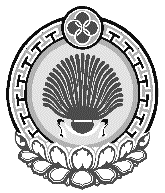 